13 maja 2020 r.                                  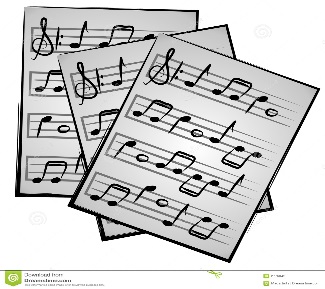 Temat: Bliżej sztuki- muzykaDzisiaj na zajęciach dowiecie się, kto to był Witold Lutosławski. Opowiecie, w jaki sposób tworzy się muzykę. Porównacie pracę poety i kompozytora. Rozwiążecie  zadania tekstowe dotyczące obliczania  obwodów. Edukacja polonistycznaPytanie kluczoweDlaczego Witold Lutosławski uważany jest za jednego z najwybitniejszych kompozytorów polskich?1.Przeczytaj tekst informacyjny o Witoldzie Lutosławskim. Zapamiętaj jak najwięcej informacji. Odpowiedz na pytania do przeczytanego tekstu. Porównaj pracę kompozytora i poety. Zastanów się, co jest podobne w pracy kompozytora i poety, a co różni te prace?-( podr. pol-społ. str. 46-47).2.Posłuchaj utworu Witolda Lutosławskiego do wiersza,, Spóźniony słowik” Juliana Tuwima.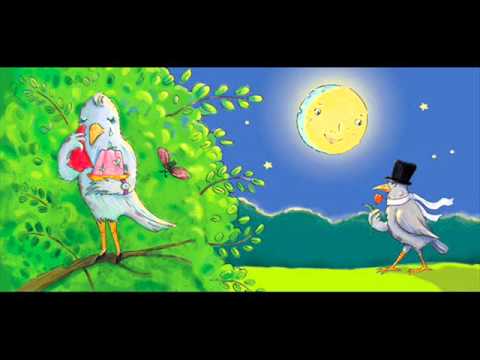 https://youtu.be/3V9smFge__0 Czy podoba wam się ta muzyka? Jaka ona jest? Jakie uczucia wywołała w was ta muzyka?3.Muzyka kredką malowana- posłuchaj fragmentu utworu Witolda Lutosławskiegohttps://youtu.be/kSj2l5bRW4M . Narysuj na kartce z bloku to, co wyobrażałeś sobie w czasie słuchania. Następnie wykonaj zadanie 1 w ćw. pol-społ. na str. 8.W książce Piszę wykonaj zad. 2 na str. 70- 71. Edukacja matematycznaRozwiąż zadania z treścią w ćw. mat-społ. str. 54, zad 1-2. W książce Liczę wykonaj zadanie 3-4 na str. 60-61. Miłej pracy! Pozdrawiam was serdecznie, Bogumiła Szymczak             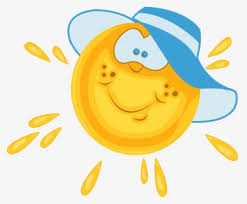 Język angielskiWitam moich trzecioklasistów!Kolejny tydzień i kolejne zwroty do poznania. Popatrz na obrazki  i przeczytaj  nazwy zajęć przedstawionych na zdjęciach: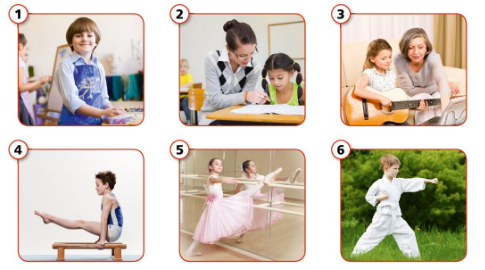 1 – have art lessons – mieć zajęcia plastyczne2 – have English lessons – mieć lekcje angielskiego3 – have music lessons – mieć lekcje muzyki4 – do gymnastics – uprawiać gimnastykę5 - do ballet – ćwiczyć balet6 – do karate – uprawiać karateA teraz postaraj się poprawnie uzupełnić  wypowiedzi  dzieci. Pamiętaj o zwrotach z zeszłego tygodnia: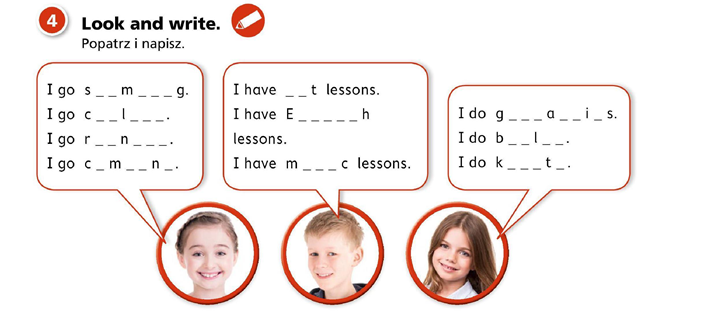 Zadanie Pani Marzeny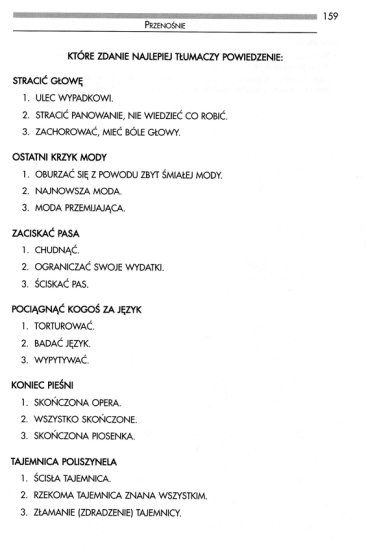 